Publicado en CDMX el 16/07/2024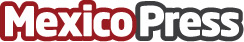 Mexipan 2024 y Omar Fierro hacen sinergia en el evento más importante de la panificación en MéxicoSummit en formato de gran pantalla, experiencia inmersiva, competencias, capacitaciones, demostraciones, exposiciones de pan artístico, zona kids y más en Mexipan 2024Datos de contacto:Ariadna CuevasPR Executive5521328198Nota de prensa publicada en: https://www.mexicopress.com.mx/mexipan-2024-y-omar-fierro-hacen-sinergia-en Categorías: Gastronomía Marketing Industria Alimentaria Emprendedores Otras Industrias http://www.mexicopress.com.mx